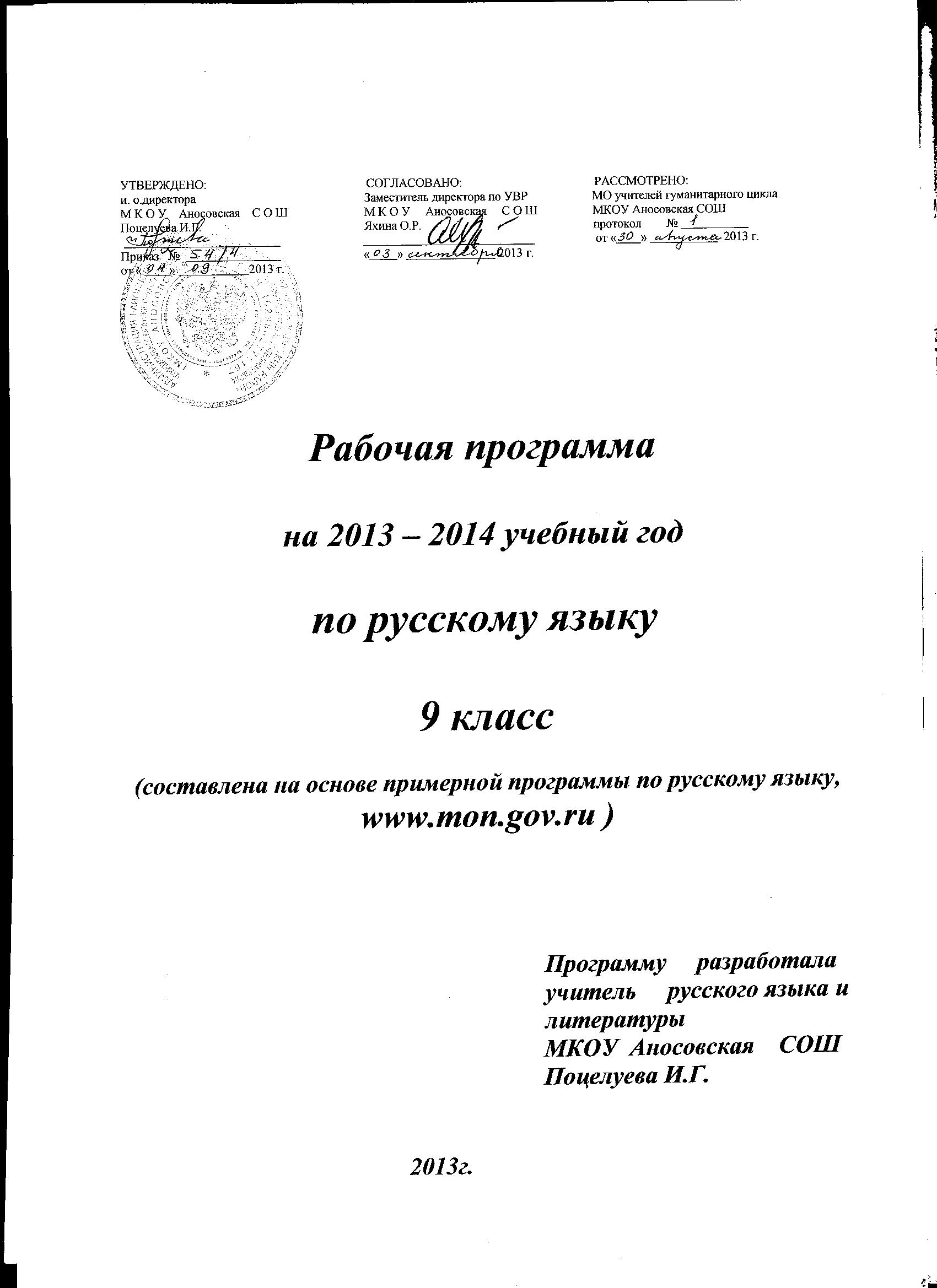  Пояснительная записка. Рабочая программа по русскому языку создана на основе федерального компонента государственного стандарта общего среднего образования, программы по русскому языку М.: Просвещение, 2008, авторы: М. Т. Баранов, Т. А. Ладыженская, Н. М. Шанский, из расчета 2 часа в неделю, 68 часа в год.     Программа включает разделы:1) Пояснительную записку, раскрывающую характеристику и место учебного предмета в базисном учебном плане, цели его изучения;2) Основные содержательные линии программы;3) Требования к уровню подготовки оканчивающих курс 9 класса;4) Содержание программы с примерным распределением учебных часов по разделам курса;5) Календарно-тематическое планирование.     Общая характеристика учебного предмета.Владение русским языком, умение обращаться добиваться успеха в процессе коммуникации являются теми характеристиками личности, которые во многом определяют достижения учащегося школы практически во всех областях жизни, способствуют его социальной адаптации к изменяющимся условиям современного мира.Как средство познания действительности русский язык обеспечивает развитие интеллектуальных и творческих способностей ученика, развивает его абстрактное мышление, память, воображение, формирует навыки самостоятельной учебной деятельности, самообразования и самореализации личности. Будучи формой хранения и усвоения различных знаний, русский язык неразрывно связан со всеми школьными предметами и влияет на качество их усвоения, а в перспективе способствует овладению будущей профессией.Содержание обучения русскому языку    на базовом уровне, как и на предшествующем этапе, структурировано на основе компетентностного подхода. В соответствии с этим развивается и совершенствуется коммуникативная, языковая, лингвистическая (языковедческая) и культуроведческая компетенции.Коммуникативная компетенция – овладение всеми видами речевой деятельности и основами культуры устной и письменной речи, умениями и навыками использования языка в различных сферах и ситуациях обращения, соответствующих опыту, интересам, психологическим особенностям учащегося средней школы.Языковая и лингвистическая (языковедческая) компетенции – систематизация знаний о языке как о знаковой системе и общественном явлении, его устройстве, развитии функционировании, общих сведений о лингвистике как науке: владение основными нормами русского литературного языка, обогащение словарного запаса и грамматического строя речи уч-ся; умение пользоваться различными лингвистическими словарями.Культуроведческая компетенция – осознание языка как формы выражения национальной культуры, взаимосвязи языка и истории народа, национально-культурной специфики языка, владение нормами русского речевого этикета, культурой межнационального общения.В основу программы положена идея личностного ориентированного когнитивно-коммуникативного обучения русскому языку. Рабочая программа ориентирована на синтез языкового, речемыслительного и духовного развития учащегося средней школы.  На базовом уровне, прежде все решаются проблемы, связанные с формированием общей культуры, с развивающимися и воспитательными задачами образования, с задачами социализации личности. Таким образом, базовая школа обеспечивает общекультурный уровень человека.                                              Цели и задачи.Свободное владение родным русским языком – надежная основа каждого русского человека в его жизни, труде, творческой деятельности.Учебный предмет «Русский язык» имеет познавательно-практичекую направленность, т. е. дает знания о родном языке и формирует у них языковые и речевые умения. Специальными целями преподавания русского в школе являются формирование языковой, коммуникативной и лингвистической компетенции учащегося.А также применение полученных знаний и умений в собственной речевой практике: повышение уровня речевой культуры, орфографической и пунктуационной грамотности.Формирование представления о русском языке как духовной, нравственной и культурной ценности народа; осознание национального своеобразия русского языка; овладение культурой межнационального общения.                                                 Методы.Основными методами при реализации программы является следующее; проблемно-поисковый подход и исследовательский; усиление практической направленности обучения русскому языку в школе требует особого внимания к тем вопросам теории, которые служат базой для формирования орфографических, пунктуационных и речевых умений и навыком; усвоение теоретических сведений осуществляется в практической деятельности учащихся при анализе, сопоставлении и группировке фактов  языка, при проведении всех видов разбора, которые, прежде всего, следует использовать для объяснения условий выбора орфограммы и знаков препинания, а также для выработки навыков самоконтроля; важнейшим направлением является формирование навыков грамотного письма. Важно обеспечить закрепление орфографических и пунктуационных ошибок навыков при изучении без исключения разделов и тем школьного курса русского языка, тем самым создавая непрерывность в совершенствовании навыком правописания.Место предмета в Федеральном базисном учебном плане.Федеральный базисный план для образовательных учреждений Российской Федерации предусматривает обязательное изучение русского языка на базовом уровне в 9 классе в объеме 68 часов в год (2 часа в неделю). 1 четверть – 17 ч., 2 четверть – 16 ч., 3 четверть – 18 ч., 4 четверть – 15ч.Общие учебные умения, навыки и способы деятельности.Направленность на интенсивное речевое и интеллектуальное развитие создает условия для реализации надпредметной функции, которую русский язык выполняет в системе школьного образования. В процессе обучения учащийся получает возможность совершенствовать общеучебные умения и навыки, способы деятельности, которые базируются на видах речевой деятельности и предполагают развитие речемыслительных способностей.В процессе изучения русского языка на базовом уровне совершенствуются и  развиваются следующие общеучебные умения: коммуникативные (владение всеми видами речевой деятельности и основами культуры устной и письменной речи, базовыми умениями и навыками использования языка в жизненно важных для уч-ся сферах и ситуациях общения), интеллектуальные (сравнение и сопоставление, соотнесение, синтез, обобщение, абстрагирование, оценивание и классификация), информационные (умение извлекать информацию из различных источников, умение работать с текстом), организационные (умение формулировать цель деятельности, планировать ее, осуществлять самоконтроль, самооценку).Методическое обеспечение.1. Учебник Бархударов С. Г., Крючков С. Е., Максимова Л. Ю. и другие. Русский язык 8 кл., М.: Просвещ., 2008 г.;  2. Е. В. Петрова. Рабочая тетрадь к учебнику С. Г. Бархударова и др. «Русский язык» 8 кл., М.: Экзамен, 2008 г.;3. Л. А. Кулюкина, А. А. Позднякова. Дидактические материалы по русскому языку  8 кл. к учебнику С. Г. Бархударова и др., М.: Экзамен, 2008 г.; 4. Тестовые задания по русскому языку 8 кл. А. Б. Малюшкин, М.: Творческий центр. Сфера, 2009г.;5. В. В. Бабайцева, М. И. Сергиенко Русский язык. Рабочая тетрадь. 8 кл., М.: Дрофа, 2007 г.;6. Е. И. Орлик. Тесты, Развивающие логику и мышление. 5-9 кл. М.: Грамотей, 2005 г.;8. Г. И. Блинов, Антохина В. А. Сборник диктантов по орфографии и пунктуации 5-9 кл. М.: Просвещение, 2008 г.;9. П. Ф. Ивченко Обучающие изложения, 5-9 кл. М.: Просвещение, 2005 г.;10. Материалы журналов «Русский язык» с приложением; таблицы, раздаточный материал.Основные требования к уровню подготовки уч-ся за курс 9 класса.           1.Учащиеся должны знать изученные сведения о языке, определения основных изучаемых в 9 классе языковых явлений, речеведческих понятий, пунктуационных правил, обосновать свои ответы, приводя нужные примеры.                                                                                                                               2. К концу 9 класса учащиеся должны овладеть следующими умениями и навыками:                      - производить все виды разборов: фонетический, морфемный, словообразовательный, морфологический, синтаксический, стилистический;                                                                                                           - составлять сложные предложения разных типов, пользоваться синтаксическими синонимами в соответствии с содержанием и стилем создаваемого текста;                                                                                    - определять стиль и тип текста;                                                                                                                                                               - соблюдать все основные нормы литературного языка.                                                                                   По пунктуации. Находить в предложениях смысловые отрезки, которые необходимо выделить знаками препинания, обосновывать выбор знаков препинания и расставлять их в соответствии с изученными в 5-9 классах пунктуационными правилами; находить и исправлять пунктуационные ошибки; производить пунктуационный разбор предложения.  По орфографии. Находить в словах изученные орфограммы, уметь обосновывать свой выбор, правильно писать слова с изученными орфограммами, находить и исправлять орфографические ошибки, производить орфографический разбор слов. Правильно писать изученные в 5-9 классах слова с непроверяемыми орфограммами.                                          По связной речи. Определять тип и стиль текста, создавать тексты разных стилей и типов речи. Подготовить и сделать доклад на историко-литературную тему по одному источнику. Составлять тезисы или конспект небольшой литературно-критической статьи (или фрагмента большой статьи). Писать сочинения публицистического характера. Писать заявление, автобиографию. Совершенствовать содержание и языковые ошибки в своем тексте. Свободно и грамотно говорить на заданные темы. Соблюдать при общении с собеседниками соответствующий речевой этикет.Содержание программы.№ТемаЧасы1.Международное значение русского языка.Тема: Повторение пройденного в 5-8 классах.17+21.1.Фонетика.11.2.Лексика и фразеология.11.3.Словообразование и морфемика.11.4.Морфология.11.5.Синтаксис словосочетание и простого предложения.21.6.Контрольный диктант по теме «Повторение пройденного в 5-8 классах».11.7.Рр Сочинение по картине В. М. Васнецова «Баян».21.1.1.Раздел. Сложное предложение. Культура речи.Тема «Сложное предложение».2+11.1.1.Основные виды сложного предложения21.1.2.Рр. Способы сжатого изложения текста.11.2.Тема «Сложносочиненные предложения».3+11.2.1.Основные группы ССП по значению и союзам. Знаки препинания.11.2.2.Рр. Рецензия.11.2.3.Сложносочиненные предложения.21.3.Тема «Сложноподчиненные предложения.22+51.3.1.Строение сложноподчиненного предложения и пунктуацию в нем.11.3.2.Сложноподчиненные (ССП) с придаточными определительными.21.3.3.ССП с придаточными изъяснительными.21.3.4.ССП с придаточными обстоятельственными.11.3.5.Придаточные предложения образа действия и степени.21.3.6.Придаточные предложения места.11.3.7.Придаточные предложения времени.21.3.8.Повторение придаточных определительных, изъяснительных, обстоятельственных места и времени.11.3.9.Придаточные предложения условные.11.3.10.Придаточные предложения причины.11.3.11.Придаточные предложения цели.11.3.12.Придаточные предложения сравнительные.21.3.13.Придаточные предложения уступительные.11.3.14.Придаточные предложения следствия.11.3.15.СПП с придаточными  присоединительными.11.3.16.Основные виды ССП с двумя или несколькими придаточными и пунктуация в них.11.3.17.Рр. Деловые бумаги.11.3.18.Рр . Изложение с элементами сочинения (или сжатое).21.3.19.Зачетный урок по теме «ССП и СПП».11.3.20.Рр. Сочинение о жизни молодежи.11.3.21.Рр Сочинение на лингвистическую тему (у.)11.4.Тема Бессоюзное сложное предложение.6+21.4.1.Бессоюзные сложные предложения.11.4.2.Двоеточие в БСП.11.4.3.Тире в БСП.11.4.4.Двоеточие, тире, запятая и точка с запятой в БСП.11.4.5.Зачетный урок по теме «БСП и пунктуация в них».11.4.6.Контрольный диктант по теме «Сложные предложения».11.4.7.Рр. Реферат.21.5.Тема «Сложные предложения с различными видами связи».5+21.5.1.Сложные предложения с различными видами союзной и бессоюзной связи.21.5.2.Знаки препинания в сложных синтаксических конструкциях.21.5.3.Рр Сочинение о выборе профессии.21.5.4.Авторские знаки препинания.11.6Раздел 2. Общие сведения о языке.Тема «Общие сведения о языке.31.6.1.Русский литературный язык и его стили.11.6.2.Наука о русском языке и ее разделы. Ученые – лингвисты.23.3.1.Раздел. Повторение изученного в 5-9 классах.Тема «Систематизация изученного по фонетике, лексике, грамматике и правописанию, культуре речи.4+23.1.1.Текст. Тема. Основная мысль.13.1.2.Правописание различных частей речи.23.1.3.Итоговый контрольный диктант.13.1.4.Рр Сочинение морально-этического характера.2Итого:68